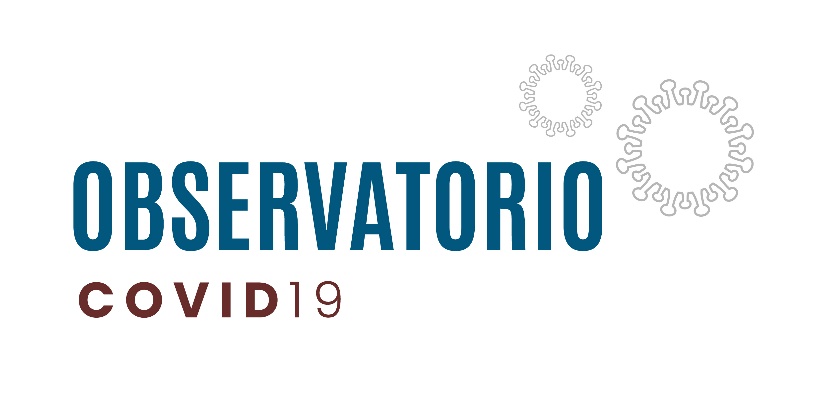  “Modelo de Protocolo Educativo Sanitario Institucional de medidas para el SARS-Cov2 para la vuelta a la normalidad”Mayo 15, 2020IntroducciónLa Constitución de la República de El Salvador, en su Artículo 1 reconoce a la persona humana como el origen y el fin de la actividad del Estado. En el Artículo 53 la Constitución establece que el derecho a la educación y a la cultura es inherente a la persona humana; en consecuencia, es obligación y finalidad primordial del Estado su conservación, fomento y difusión. El Artículo 61, Inc. 3o. de la Constitución establece la creación y funcionamiento de universidades privadas a través de una ley especial que las regule. El Artículo 65 de la Constitución establece que la salud de los habitantes de la República constituye un bien público. El Estado y las personas están obligados a velar por su conservación y restablecimiento.El Artículo 7 Inc. 10 del Decreto Legislativo 593 de Estado de Emergencia Nacional de la Pandemia por COVID-19, retomado en el Decreto Legislativo 622 que prorrogó dicho Estado de Emergencia Nacional, establece que, a partir de la entrada en vigencia de dicho decreto y hasta el plazo de treinta días, se suspende en todo el sistema educativo nacional, público y privado, las clases y labores académicas. El Ministerio de Trabajo y Previsión Social, tiene como mandato a través de la Ley de Organización y Funciones del Sector Trabajo y Previsión Social, específicamente en el artículo 7, formular, ejecutar y supervisar las políticas de relaciones laborales, inspección del trabajo, seguridad e higiene ocupacional y medio ambiente del trabajo, entre otros. Por otra parte, el articulo 8 literal k de la misma ley, establece: “Vigilar y coordinar con otros sectores el desarrollo y cumplimiento de las normas sobre seguridad e higiene ocupacional y medio ambiente de trabajo”. El Articulo 5 de la Ley General de Prevención de Riesgos en los lugares de Trabajo, regula la competencia del Ministerio de trabajo y Previsión Social a través de la Dirección General de Previsión Social y Dirección General de Inspección del Trabajo garantizar el cumplimiento y promoción de la presente Ley, así como desarrollar funciones de vigilancia, asesoramiento técnico y verificación del cumplimiento de las obligaciones por parte de los sujetos obligados y sancionarlos por infracciones. Así mismo, dicha Ley en su artículo 7 define que la salud ocupacional se relaciona con todas las acciones que tienen como objetivo promover y mantener el mayor grado posible de bienestar físico, mental y social de los trabajadores en todas las profesiones y ocupaciones; prevenir todo daño a la salud de estos por las condiciones de su trabajo, protegerlos en su trabajo contra los riesgos resultantes de la presencia de agentes perjudiciales para su salud así como colocarlos y mantenerlos en un puesto de trabajo adecuado a sus actitudes fisiológicas y psicológicas.El Convenio 155 sobre Seguridad e Higiene Ocupacional de la Organización Internacional del Trabajo, establece los requisitos de seguridad y de salud ocupacional que deben aplicarse en los lugares de trabajo; debiendo asegurar un sistema de inspección apropiado y suficiente.Además, con el surgimiento del virus COVID-19 en Regiones distantes una de la otra al interior del país y según evidencia científica de la Organización Mundial de la Salud (OMS) ha obtenido y dado a conocer mediante las publicaciones y declaraciones de sus personeros, con motivo de la pandemia COVID-19, se ha demostrado que: i. Las medidas de distanciamiento social pueden ayudar a reducir la transmisión del virus y evitar que sistemas de salud se vean superados, desacelerando el brote de la enfermedad; ii. La capacidad de contagio del coronavirus es de 1.4 a 2.5 por persona infectada; iii. La velocidad de expulsión del virus oscila los 1.80 metros por segundo de una persona infectada que estornuda o toce, lo que hace que el virus se esparza en un perímetro de 2 metros.Siendo que las Instituciones de Educación Superior (en adelante IES) con sus tres componentes: 1) El personal administrativo y de mantenimiento, necesarios los primeros para poder operar tanto los procesos administrativos como educativos, y los segundos, para mantener las instalaciones correspondientes funcionando, lo mismo que equipos, vehículos automotores necesarios, las bodegas y los sistemas de reparación; 2) los docentes que imparten las cátedras y sus respectivos instructores cuando los hay; y 3) los estudiantes de las diferentes carreras, maestrías, diplomados y cursos que se sirven en las IES; son lugares de actividad y trabajo con alta concentración de personas, por lo que es necesario contar con medidas de prevención y protección para garantizar la salud de los estudiantes, docentes y las personas trabajadoras y prevenir el contagio por COVID-19 en dichos lugares, las cuales se detallan en el siguiente protocolo sanitario de vuelta a la normalidad de modo ESCALONADO.El contexto de pandemiaUno de los principios fundamentales para evitar el contagio y los nexos epidemiológicos del SARS-Cov2, COVID19 o Coronavirus es cumplir una serie de prácticas sanitarias que rompen los ciclos de contagio. Este virus, a pesar de poseer características de influenza o gripales y de ser poco letal, siempre representa un riesgo para los seres humanos, sobre todo aquellos que poseen un sistema inmunológico débil, los que son mayores de 60 años o sufren una enfermedad crónica. El ciclo epidemiológico de COVID19 es de aproximadamente tres meses, considerando medidas de aislamiento efectivo; hay una curva estadística que asciende, luego se estabiliza y finalmente desciende, si todos cumplimos las normas sanitarias. En El Salvador el primer caso registrado de COVID19 es del 18 de marzo de 2020.Nota técnica: Lo más importante que hay que saber sobre el contacto del coronavirus con superficies es que estas se pueden limpiar fácilmente con desinfectantes domésticos comunes que matarán el virus. Diversos estudios han demostrado que el virus de la COVID‑19 puede sobrevivir hasta 72 horas en superficies de plástico y acero inoxidable, menos de 4 horas en superficies de cobre y menos de 24 horas en superficies de cartón.Este Protocolo Sanitario Institucional de medidas frente a SARS-Cov2 o COVID19 establece las normas básicas de higiene y distanciamiento social requeridas por los criterios epidemiológicos para evitar ciclos de contagios de la enfermedad; y son de estricto cumplimiento por todo el personal de ____________________________, así como para sus estudiantes, docentes, visitantes y cualquier otra persona o proveedor que ingrese a las instalaciones.Trabajamos todos, como equipo por la seguridad sanitaria, con responsabilidad, calidad y calidez; estamos optimistas y creemos que pronto volveremos a la normalidad, y para ello hemos diseñado estas medidas. Una vez que el escenario sea favorable, iniciaremos operaciones para que nuestros estudiantes sigan su curva de aprendizaje.La vuelta a la normalidad en FasesLa “Vuelta a la Normalidad” –según curvas epidémicas- es un proceso delicado, en el cual se debe prestar mucha atención epidemiológica a los procedimientos para evitar rebrotes; y en __________ la vemos en tres posibles fases, conforme a nuestra curva epidemiológica de 90 días con niveles de distanciamiento social alto.Fase I: Inicio administrativo1.- Recomendación: Se debe emitir una recomendación por escrito a personal, docentes, estudiantes, clientes y proveedores, que establezca lo siguiente: 1) Personas con cuadros febriles moderados y tos no deben ingresar a _____________; 2) Cumplir a diario y de manera recurrente con las medidas básicas de desinfección o higiene, lavado de manos recurrentes y desinfección de cualquier recurso externo con solución alcohólica de 90º grados.2.- Comunicación: Mantener una campaña de comunicación permanente, por todos los medios posibles (carteleras, rollUp, digital, redes sociales, etc.), con las medidas sanitarias y de higiene; lavado de manos, distanciamiento social; etcétera.3.- Para ingresar a ___________, se establecerán las siguientes medidas: a) Alfombra y bandeja con solución alcohólica de 90º para calzado (se cambiará dos veces al día; b) Aplicación de solución alcohólica de 90º en manos; c) Medición de temperatura (sólo se autoriza ingreso a personas con 37. 0º centígrados); y d) Desinfección de equipo y mobiliario una vez al día.4.- Todo objeto, paquete, bolsón, maletín, etcétera que se ingrese a la ___________ se deberá desinfectar con solución alcohólica de 90º.5.- Todo el personal de ____________, estudiantes, docentes, deberán portar mascarilla N95 o quirúrgica de doble tela, no se aceptan otras mascarillas de tela u otro material inseguro.6.- Clases presenciales: No debe haber clases presenciales en esta fase, sólo on line; se recomienda desarrollar adecuaciones curriculares con el tema del COVID19, para preparar a la comunidad académica.7.- Cada vez que una persona salga o ingrese al campus de _____________ deberá cumplir los requisitos del punto número 2, sin excepción.8.- Reuniones, con no más de 20 personas (con distanciamiento social, puesto de por medio) ver figura No 1, quedan prohibidas actividades masivas, actos de graduación, uso de auditórium, etc.Figura No 1: Disposición de salas de reunión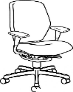 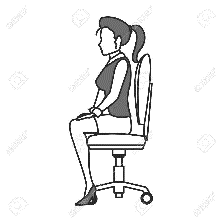 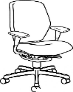 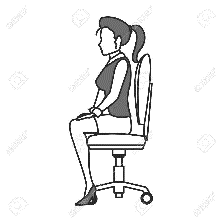 9.- Como norma de convivencia, en cafetines, almuerzo y otro tipo de reuniones que se requiera del equipo, se dispondrán las mesas y sillas, con un distanciamiento planificado de un puesto de por medio.10.- Si en el desarrollo de actividades laborales o docentes alguien se sintiera mal o desarrolle algún síntoma, se solicitará que inmediatamente acuda a un centro de salud.11.- Si algún miembro de la comunidad universitaria o alguna persona del núcleo familiar haya sido diagnosticada o contagiada con COVID19, se solicitará al menos un mes de aislamiento antes de llegar a ________________, y de ser posible deberá presentar un documento de prueba o certificado de inmunidad de un médico con fecha o como evidencia de inmune.12.- Teletrabajo administrativo total.13.- Cada Director o Jefe de Unidad enviará un reporte SEMANAL a rectoría sobre situación COVID en su área.Fase II: Preparando la nueva normalidad1.- Recomendación: Se debe emitir una recomendación por escrito a personal, docentes, estudiantes, clientes y proveedores, que establezca lo siguiente: 1) Personas con cuadros febriles moderados y tos no deben ingresar a _______________; 2) Cumplir a diario y de manera recurrente con las medidas básicas de desinfección o higiene, lavado de manos recurrentes y desinfección de cualquier recurso externo con solución alcohólica de 90º grados.2.- Para ingresar a ______________, se establecerán las siguientes medidas: a) Aplicación de solución alcohólica de 90º en manos; y b) Desinfección de equipo y mobiliario una vez cada 2 días.3.- Comunicación: Mantener una campaña de comunicación permanente, por todos los medios posibles (carteleras, rollUp, digital, redes sociales, etc.), con las medidas sanitarias y de higiene; lavado de manos, distanciamiento social; etcétera.4.- Todo el personal de ___________________, estudiantes, docentes, deberán portar mascarilla N95 o quirúrgica de doble tela, no se aceptan otras mascarillas de tela u otro material inseguro.5.- Clases presenciales: Las aulas se acondicionarán con el adecuado distanciamiento social (un puesto de por medio, a los lados, adelante y atrás) figura No 2; del siguiente modo:Figura No 2: Disposición de pupitres en aulas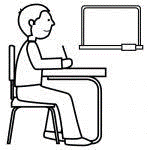 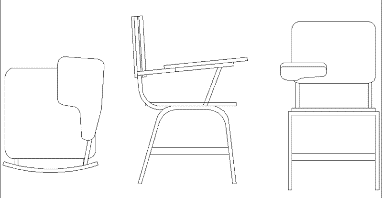 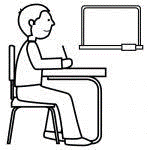 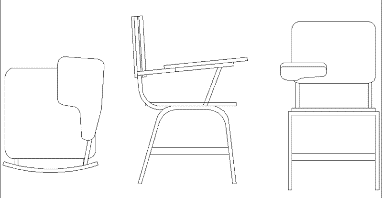 6.- Se recomienda desarrollar adecuaciones curriculares con el tema del COVID19, para mantener alerta a la comunidad académica.7.- Cada vez que una persona salga o ingrese al campus de ________________ deberá cumplir los requisitos del punto número 2, sin excepción.8.- Reuniones, con no más de 40 personas (con distanciamiento social, puesto de por medio) tal como se presenta en la Figura No 1; quedan prohibidas actividades masi as, actos de graduación, uso de auditórium, etc.Figura No 1 disposición de salas de reunión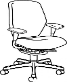 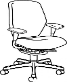 9.- Como norma de convivencia, en cafetines, almuerzo y otro tipo de reuniones que se requiera del equipo, se dispondrán las mesas y sillas, con un distanciamiento planificado de un puesto de por medio.10.- Si en el desarrollo de actividades laborales o docentes alguien se sintiera mal o desarrolle algún síntoma, se solicitará que inmediatamente acuda a un centro de salud.11.- Si algún miembro de la comunidad universitaria o alguna persona del núcleo familiar haya sido diagnosticada o contagiada con COVID19, se solicitará al menos un mes de aislamiento antes de llegar a la _____________, y de ser posible deberá presentar un documento de prueba con fecha o como evidencia de inmune.12.- Teletrabajo administrativo rotativo.13.- Cada Director o Jefe de Unidad enviará un reporte QUINCENAL a rectoría sobre situación COVID en su área.Fase III: La nueva normalidad1.- Recomendación: Se debe emitir una recomendación por escrito a personal, docentes, estudiantes, clientes y proveedores, que establezca lo siguiente: 1) Personas con cuadros febriles moderados y tos no deben ingresar a ______________; 2) Cumplir a diario y de manera recurrente con las medidas básicas de desinfección o higiene, lavado de manos recurrentes y desinfección de cualquier recurso externo con solución alcohólica de 90º grados.2.- Para ingresar a _________, se establecerán las siguientes medidas: a) Aplicación de solución alcohólica de 90º en manos; y b) Desinfección de equipo y mobiliario una vez a la semana.3.- Portarán mascarilla N95 o quirúrgica de doble tela, personas con síntomas de gripe o tos.4.- Clases presenciales: Las aulas se acondicionarán con el adecuado distanciamiento social (un puesto de por medio, a los lados, adelante y atrás; del siguiente modo:Figura No 2: Disposición de pupitres en aulas5.- Reuniones, con no más de 50 personas (con distanciamiento social, puesto de por medio) quedan prohibidas actividades masi as, actos de graduación, uso de auditórium, etc.Figura No 1 disposición de salas de reunión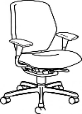 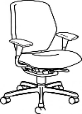 6.- Si en el desarrollo de actividades laborales o docentes alguien se sintiera mal o desarrolle algún síntoma, se solicitará que inmediatamente acuda a un centro de salud.7.- Si algún miembro de la comunidad universitaria o alguna persona del núcleo familiar haya sido diagnosticada o contagiada con COVID19, se solicitará al menos un mes de aislamiento antes de llegar a ____________________, y de ser posible deberá presentar un documento de prueba con fecha o como evidencia de inmune.8.- Trabajo administrativo presencial.9.- Cada Director o Jefe de Unidad enviará un reporte MENSUAL a rectoría sobre situación COVID en su área.Otras Disposiciones importantes y complementariasContar con personal que tenga conocimientos médicos, de enfermería o técnicos relacionados a la salud; para la toma de temperatura de todo el personal y visitantes, al menos una vez al día, incluyendo cuando hacen su ingreso; llevando un registro que incluya el nombre completo del empleado o visitante.Colocar afiches informativos de síntomas de COVID-19 divulgados por el MINSAL en lugares visibles.Reportar al 132 a los empleados que presenten síntomas de COVID-19, haciendo uso inmediato y adecuado de mascarilla, destinando un lugar de aislamiento para evitar el contacto con otros trabajadores. Suspender el uso de marcadores biométricos por huella digital como mecanismo de control de horarios de entrada y de salida, implementando un mecanismo de control que no implique contacto de persona a persona.Distribuir los horarios para impartir clases virtuales de manera que la carga de personal docente sea la menor posible.Distribuir los horarios para la toma de alimentos a fin de evitar aglomeraciones.En caso de que el personal realice filas para entrar y salir de las instalaciones, deberán respetar una distancia de separación entre ellas de 1.50 metros.Desinfectar baños, grifos, máquinas dispensadoras de bebidas y alimentos, manecillas, interruptores, pasamanos de escaleras, casilleros, áreas de alto tráfico, áreas comunes como cafetería, áreas recreacionales, clínica empresarial, dos veces al día; o en caso de turnos, al inicio y final de los mismos.Establecer mecanismos para la desinfección de calzado a través del uso de pediluvios. Los límites de la jornada laboral serán conformes a lo establecido por la Constitución y el Código de Trabajo.Colocar suficientes depósitos de basura para desechar mascarillas y guantes, los cuales deberán ser considerados como desechos biológicos.Estas medidas deberán implementarse en un plazo no mayor de 48 horas y serán verificadas por el Ministerio de Trabajo y Previsión Social.Valoraciones técnicas pedagógicas por nivel educativoRecomendacionesPara adecuaciones curriculares y otros temas de interés, visitar los siguientes sitios:https://www.who.int/es/emergencies/diseases/novel-coronavirus-2019/advice-for-public/q-a-coronaviruseshttps://observatoriocovid19.sv/Para El Salvador: http://covid19.gob.svhttp://www.cepredenac.org/covid-19https://www.disruptiva.media/category/covid19/Este protocolo es un “modelo” adaptable a instituciones educativas; no es un documento oficial, sino una propuesta; está diseñado para educación superior, pero se puede ajustar a otras instituciones educativas (se deben considerar los “recreos” para centros escolares y colegios, como espacios complejos para administrar el distanciamiento social); para otros países, sólo se debe ajustar las fechas en el cuadro de fases. Fase IFase IIFase IIISector 1 y 2Sector 1 y 2Sectores 1, 2 y 3Cuando el gobierno permita reapertura y aún estamos en la curva de descenso.Sólo administrativo.Cuando los casos son mínimos, pero aún hay riesgo de rebrote.Administrativo y valorar grupos de clase con distanciamientoCuando el riesgo de contagio es menor o casi nulo.Clases con distanciamiento18 de Mayo a 18 de junio18 de junio a 18 de agosto18 de agosto en adelantePre-escolarEducación Básica 1º y 2º CicloTercer CicloEducación MediaEducación SuperiorValoración emocional por cuarentena;Juegos lúdicos y dibujos sobre la experiencia.Apoyo psicopedagógicoContar y dibujar experiencias de cuarentena en grupo.Expresión artística de la experiencia de la epidemia y pandemia.Conocer y comprender más sobre aspectos de higiene y enfermedadEl manejo de emociones y administración del estrés en adolescentes.Reflexiones sobre el aprovechamiento del tiempo académico y ocio.Comprender las dinámicas estadísticas de las epidemias.Elaborar presentaciones y foros sobre el COVID, epidemias y pandemias.Estudiar los modelos matemáticos explicativos.Redactar ensayos sobre temas asociados al COVID19El modelo matemático SEIR.Curvas EpiDiseños de campaña para evitar rebrotes de COVID19.Estudios comparados de buenas y malas prácticas en la administración de la pandemia.